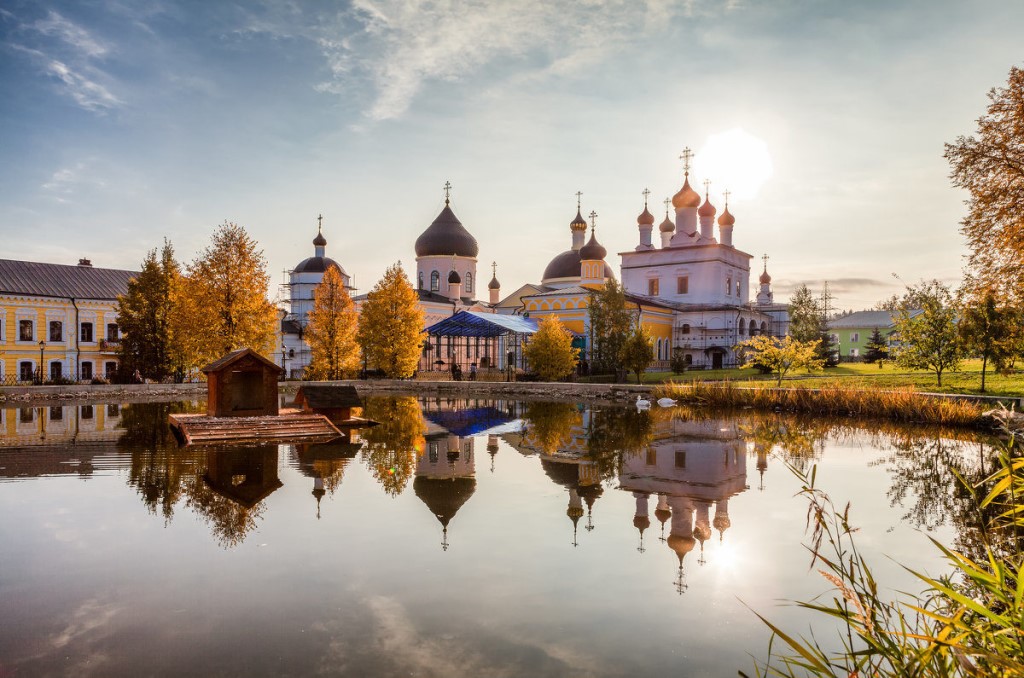 ПАЛОМНИЧЕСКАЯ СЛУЖБА ЗАДОНСКОГО РОЖДЕСТВО-БОГОРОДИЦКОГО МУЖСКОГО МОНАСТЫРЯ ОРГАНИЗОВЫВАЕТ ПОЕЗДКИ ПО СВЯТЫМ МЕСТАМ В ОКТЯБРЕ-ДЕКАБРЕ 2020 г. ПО СЛЕДУЮЩИМ МАРШРУТАМ:ОКТЯБРЬГОДЕНОВО - ТОЛГСКИЙ МОНАСТЫРЬ – ТРОИЦЕ-СЕРГИЕВА ЛАВРА.Богослужения. Животворящий Крест Господень, чудотворная икона Пресвятой Богородицы «Толгская», мощи свт. Игнатия Брянчанинова, прп. Сергия Радонежского. Экскурсии.Отправление 1 октября (четверг) в 20:00.Возвращение 4 октября.п. ДАЧНЫЙ.Троицкий храм.Молебен о женах, загубивших детей во чреве.Отправление 10 октября (суббота) в 08:00.Возвращение 10 октября.ПЕЧОРЫ – о. ЗАЛИТ – СПАСО-ЕЛЕАЗАРОВСКИЙ ЖЕНСКИЙ МОНАСТЫРЬ. Богослужения. Мощи святых угодников Божиих, могилка старца протоиерея Николая Гурьянова. Богомзданные пещеры. Экскурсии.Отправление 9 октября (пятница) в 16:00.Возвращение 12 октября.с. ОЖОГА.Благовещенский женский монастырь.Божественная Литургия, молебен. Чудотворные иконы. Могилка схиарх. Серафима (Мирчука).Отправление 11 октября (воскресенье) в 06:00.Возвращение 11 октября.с. ПАНИКОВЕЦ.Храм Покрова Пресвятой Богородицы.Божественная Литургия в праздник Покрова Пресвятой Богородицы. Чудотворная икона Пресвятой Богородицы «Праворучица».Отправление 14 октября (среда) в 06:00.Возвращение 14 октября.6. ДИВЕЕВО – СУВОРОВО.Богослужения. Мощи дивеевских святых. Канавка Пресвятой Богородицы, святые источники. Мощи святых жен суворовских. Экскурсии.Отправление 16 октября (пятница) в 20:00.Возвращение 18 октября.7. с. ВОРОН-ЛОЗОВКА.Михайло-Архангельский храм. Божественная Литургия. Мироточивые иконы.Отправление 18 октября (воскресенье) в 06:30.Возвращение 18 октября.8. с. ТРОЕКУРОВО.Свято-Димитриевский Иларионовский женский монастырь.Божественная Литургия, молебен о болящих. Мощи прп. Илариона Троекуровского.Отправление 22 октября (четверг) в 06:00.Возвращение 22 октября.9. с. КРУТЫЕ ХУТОРА.Благовещенский храм.Божественная Литургия в день памяти прп. Амвросия Оптинского. Частицы мощей святых угодников Божиих. Купель в честь иконы Божией Матери «Всецарица».Отправление 23 октября (пятница) в 06:30.Возвращение 23 октября.10. ОПТИНА ПУСТЫНЬ – ШАМАРДИНО – КЛЫКОВО.Богослужения. Мощи прп. Оптинских старцев.Часовня новомучеников оптинских. Могилка схимон. Сепфоры (Шенякиной).Отправление 23 октября (пятница) в 21:00.Возвращение 25 октября.11. с. КСИЗОВО.Никольский храм.Божественная Литургия. Чудотворная икона Пресвятой Богородицы «Тихвинская».Отправление 25 октября (воскресенье) в 06:30.Возвращение 25 октября.12. СВЯТАЯ ЗЕМЛЯ.Иерусалим, Вифлеем, Назарет, Иордан, Тиверия, Капернаум. Ночная Божественная Литургия на Гробе Господнем. Экскурсии.Отправление 27 октября (воскресенье).Возвращение 3 ноября.13. МОСКВА – ЗВЕНИГОРОД.Покровский монастырь – Саввино-Сторожевский монастырь.Богослужения. Мощи св. блж. Матроны Московской, прп. Саввы Сторожевского. Экскурсии.Отправление 30 октября (пятница) в 21:00.Возвращение 31 октября.НОЯБРЬ1. СВЯТЫНИ ЕЛЬЦА.Знаменский женский монастырь, Вознесенский собор.Божественная Литургия. Могилка затворницы прп. Мелании Елецкой, могилка архим. Исаакия (Виноградова). Экскурсии.Отправление 1 ноября (воскресенье) в 06:00.Возвращение 1 ноября.2. ДИВЕЕВО.Свято-Троицкий Серафимо-Дивеевский женский монастырь.Празднование иконе Божией Матери «Казанская».      Праздничное Богослужение, молебен Пресвятой Богородице.Мощи прп. Серафима Саровского и прпп. жен дивеевских. Святая канавка Пресвятой Богородицы. Экскурсии.Отправление 2 ноября (понедельник) в 20:00.Возвращение 4 ноября.3. с. СЕЗЕНОВО.Иоанно-Казанский женский монастырь.Престольный праздник обители - торжество в честь иконы Пресвятой Богородицы «Казанская».Божественная Литургия. Мощи св. блж. Иоанна Сезеновского и прпп. жен сезеновских.Отправление 4 ноября (понедельник) в 06:00.Возвращение 4 ноября.4. КУРСК – РЫЛЬСК.Монастырь Курская Коренная пустынь.Богослужение. Чудотворная икона Пресвятой Богородицы «Знамение» Курская Коренная. Рыльский Свято-Николаевский мужской монастырь, могилка архим. Ипполита (Халина). Экскурсии.Отправление 6 ноября (пятница) в 23:00.Возвращение 8 ноября.5. г. ЗАДОНСК.Рождество-Богородицкий мужской монастырь.Димитриевская родительская суббота. Божественная Литургия, панихида. Мощи свт. Тихона Задонского. Источник.Отправление 7 ноября (суббота) в 06:00.Возвращение 7 ноября.6. с. КРУТЫЕ ХУТОРА.Благовещенский храм.Божественная Литургия в день памяти вмч. Димитрия Солунского, молебен. Купель в честь иконы Божьей Матери «Всецарица».Отправление 8 ноября (воскресенье) в 06:30.Возвращение 8 ноября.7. с. АРХАНГЕЛЬСКИЙ БОРКИ.Храм вмч. Димитрия Солунского.Божественная Литургия в день престольного праздника церкви. Молебен вмч. Димитрию Солунскому.Отправление 8 ноября (воскресенье) в 06:30.Возвращение 8 ноября.8. п. ДАЧНЫЙ.Троицкий храм.Молебен о женах, загубивших детей во чреве.Отправление 14 ноября (суббота) в 08:00.Возвращение 14 ноября.9. с. ТРОЕКУРОВО.Свято-Димитриевский Троекуровский Иларионовский женский монастырь.Божественная Литургия в день памяти прп. Илариона Троекуровского, молебен. Мощи прп. Илариона.Отправление 18 ноября (среда) в 06:00.Возвращение 18 ноября.10. г. ЗАДОНСК.Рождество-Богородицкий мужской монастырь.Ночная Божественная Литургия в день памяти Собора Архистратига Михаила и пр. Небесных Сил бесплотных. Мощи свт. Тихона Задонского.Отправление 20 ноября (пятница) в 21:00.Возвращение 21 ноября.11. с. КРУТЫЕ ХУТОРА.Благовещенский храм.Божественная Литургия в день памяти Собора Архистратига Михаила и пр. Небесных Сил бесплотных.Купель в честь иконы Божией Матери «Всецарица».Отправление 21 ноября (суббота) в 06:30.Возвращение 21 ноября.12. МОСКВА-ИСТРА.Покровский монастырь, ВоскресенскийНово-Иерусалимский монастырь.Божественная Литургия. Мощи св. блж. Матроны Московской. Новый Иерусалим. Экскурсии.Отправление 21 ноября (суббота) в 22:00.Возвращение 22 ноября.13. с. ВОРОН-ЛОЗОВКА.Храм Михаила Архангела.Божественная Литургия, молебен. Мироточивые иконы.Отправление 22 ноября (воскресенье) в 06:30.Возвращение 22 ноября.14. ДИВЕЕВО-АРЗАМАС.Богослужения. Мощи дивеевских святых. Канавка Пресвятой Богородицы, источники.Чудотворная икона Пресвятой Богородицы «Избавление от бед страждущих».Отправление 27 ноября в (пятница) в 20:00.Возращение 29 ноября.15. с. ПАНИКОВЕЦ.Покровский храм.Божественная Литургия. Чудотворная икона Пресвятой Богородицы «Праворучица».Отправление 29 ноября (воскресенье) в 06:00.Возвращение 29 ноября.16. ЗАДОНСК.Рождество-Богородицкий мужской монастырь.Панихида в канун дня памяти схиархим. Виталия (Сидоренко). Мощи свт. Тихона Задонского.Отправление 30 ноября (понедельник) в 15:00.Возвращение 30 ноября.ДЕКАБРЬ.1. ОПТИНА ПУСТЫНЬ – ШАМОРДИНО – КЛЫКОВО.Богослужения. Мощи прп. Оптинских старцев. Часовня новомучеников оптинских, святые источники. Келья и могилка схимон. Сепфоры (Шенякиной).Отправление 4 декабря (пятница) в 21:00.Возвращение 6 декабря.2. ЗАДОНСК.Рождество-Богородицкий мужской монастырь.Божественная Литургия. Соборование.Мощи свт. Тихона Задонского.Оправление 5 декабря (суббота) в 06:00.Возвращение 5 декабря.3. ВОРОНЕЖ.Алексиево-Акатов женский монастырь.Божественная Литургия в день празднования памяти свт. Митрофана Воронежского. Частица мощей святого. Могилка св. блж. Феоктисты (Шульгиной). Экскурсии.Отправление 6 декабря (воскресенье) в 06:00.Возвращение 6 декабря.4. с. ВЕШАЛОВКАЗнаменский храм.Престольный праздник храма – торжество в честь иконы Пресвятой Богородицы «Знамение».Божественная Литургия, молебен.Отправление 10 декабря (четверг) в 06:30.Возвращение 10 декабря.5. г. РЯЗАНЬИоанно-Богословский монастырь.Богослужения. Мощи прп. Василия Рязанского, св. блж. Любови Рязанской, чудотворная икона Пресвятой Богородицы «Корчемная». Источник.Отправление 11 декабря (пятница) в 23:00.Возвращение 13 декабря.6. с. БУРДИНОВознесенский храм.Божественная Литургия, молебен.Отправление 12 декабря (суббота) в 06:00.Возвращение 12 декабря.7. с. ВОРОН-ЛОЗОВКАХрам Архангела Михаила.Ночная Божественная Литургия в день памяти св. вмц. Варвары.Отправление 16 декабря (среда) в 23:00.Возвращение 17 декабря.8. ДИВЕЕВО-МУРОМ.Свято-Троицкий Серафимо-Дивеевский женский монастырь (Дивеево) – Свято-Троицкий женский монастырь (Муром).Богослужения. Мощи прп. Серафима Саровского и прпп. жен дивеевских. Канавка Пресвятой Богородицы, источники. Мощи свв. блгвв. кнн. Петра и Февронии и других муромских святых. Экскурсии.Отправление 18 декабря (пятница) в 20:00.Возвращение 20 декабря.9. ЗАДОНСК.Рождество-Богородицкий мужской монастырь.Божественная Литургия в день памяти свт. Николая чудотворца, молебен. Мощи свт. Тихона Задонского.Отправление 19 декабря (суббота) в 06:00.Возвращение 19 декабря.10. г. МИЧУРИНСК.Свято-Троицкий монастырь, Боголюбский собор, храм в честь иконы Пресвятой Богородицы «Всех скорбящих Радосте».Богослужения. Чудотворные иконы, могилка схимон. Серафимы (Белоусовой).Отправление 20 декабря (воскресенье) в 06:00.Возвращение 20 декабря.11. г. БЕЛГОРОД.Преображенский собор.Ночная Божественная Литургия в день памяти свт. Иоасафа, еп. Белгородского. Мощи свт. Иоасафа.Отправление 22 декабря (вторник) в 17:00.Возвращение 23 декабря.12. с. ТРОЕКУРОВО.Свято-Димитриевский Троекуровский Иларионовский женский монастырь.Божественная Литургия, молебен о болящих, соборование. Мощи прп. Илариона Троекуровского.Отправление 24 декабря (четверг) в 06:00.Возвращение 24 декабря.13. с. КСИЗОВО.Никольский храм.Божественная Литургия в день памяти свт. Спиридона, еп. Тримифунтского.Отправление 25 декабря (пятница) в 06:30.Возвращение 25 декабря. 14. г. ЗАДОНСК.Рождество-Богородицкий мужской монастырь.Божественная Литургия, соборование.Мощи свт. Тихона Задонского.Оправление 26 декабря (суббота) в 06:00.Возвращение 26 декабря.15. МОСКВА-ИСТРА.Покровский монастырь, ВоскресенскийНово-Иерусалимский монастырь.Божественная Литургия. Мощи св. блж. Матроны Московской, Новый Иерусалим. Экскурсии.Отправление 26 декабря (суббота) в 22:00.Возвращение 27 декабря.16. с. СЕЗЕНОВО.Иоанно-Казанский женский монастырь.Божественная Литургия в день памяти блж. Иоанна Сезеновского. Мощи сезеновских святых.Отправление 27 декабря (воскресенье) в 06:30.Возвращение 27 декабря.17. ЗАДОНСК.Рождество-Богородицкий мужской монастырь.Ночная Литургия в день памяти св. мч. Вонифатия. Мощи свт. Тихона Задонского.Отправление 31 декабря (четверг) в 21:00.Возвращение 1 января.18. с. КРУТЫЕ ХУТОРА.Благовещенский храм.Ночная Литургия в день памяти св. мч. Вонифатия. Отправление 31 декабря (четверг) в 21:00.Возвращение 1 января.ПОДРОБНАЯ ИНФОРМАЦИЯ ПО ТЕЛЕФОНУ ПАЛОМНИЧЕСКОГО ОТДЕЛА: +7 (4742) 25-03-65.МЫ В СОЦИАЛЬНЫХ СЕТЯХ:https://vk.com/palom48https://ok.ru/palom48